Cheryl Lee ‘Paranoid’, 2022This is a short animation expressing the emotion of fear, being paranoid as in an unrealistic distrust of others or a feeling of being persecuted. This 15 second animation shows the aspect of how it feels to be paranoid being a student. Hearing noises around you, the feeling of being threatened, or easily get distracted by surroundings.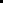 This piece is mainly inspired by students within my schools, such as stress, ADHD, dyslexia, one of many disorders I had also experienced, because of how common it is and how less people are aware, this animation ‘Paranoid’ is made to raise awareness of teens mental health